ДОГОВОР №НА ОКАЗАНИЕ ПЛАТНЫХ ОБРАЗОВАТЕЛЬНЫХ УСЛУГот «____»_______________20 __ г.Муниципальное бюджетное дошкольное образовательное учреждение «Детский сад № 26 «Теремок» г. Назарово Красноярского края (МБДОУ «Детский сад №26 «Теремок»), осуществляющее образовательную деятельность на основании лицензии  от «01»  февраля 2016г. № 8568-л, Приложением №1 к лицензии Серия 24П01 № 0004730 от «15» августа 2016 г,  выданными Министерством образования Красноярского края, именуемое в дальнейшем «Исполнитель», в лице заведующего МБДОУ Ровенской Альбины Сергеевны, действующего на основании Устава МБДОУ, утвержденного постановлением администрации г. Назарово № 2165-п от 15.12.2015г с одной стороны и родителя _____________________________________________________________________________________                                                              (ф. И. О.)именуемый в   дальнейшем «Заказчик». с другой стороны, заключили в соответствии с Гражданским кодексом Российской Федерации, Законами Российской Федерации «О защите прав потребителей», Федеральным законом «Об образовании в Российской Федерации» от 29.12.2012 года №273-ФЗ, а также Правилами оказания платных образовательных услуг, утвержденными Постановлением Правительством Российской Федерации «Об утверждении Правил оказания платных образовательных услуг» от 15.08.2013 № 706, Порядком организации и осуществления образовательной деятельности по дополнительным  общеобразовательным программам, утвержденным Приказом Министерства образования и науки РФ от 29.08.2013 № 1008 «Об утверждении Порядка организации и осуществления деятельности по дополнительным общеобразовательным программам», Порядком предоставления платных образовательных услуг МБДОУ «Детский сад № 26 «Теремок» г. Назарово Красноярского края заключили настоящий договор о нижеследующим:                                                              1.ПРЕДМЕТ ДОГОВОРА    1.1.Исполнитель предоставляет, а Заказчик оплачивает платную образовательную услугу (далее-     Услуга) _физкультурно-спортивная направленность  по реализации дополнительной общеобразовательной общеразвивающей программы физкультурно-спортивной направленности  «Фитнес для детей »оказываемая______________________________________________________________________.                                                                (фамилия, имя, отчество)проживающего по адресу____________________________________________________________________1.2. Обучение осуществляется по очной форме обучения.1.3.Язык образования:__русский_________________1.4. Увеличение стоимости платных образовательных услуг после заключения Договора не допускается, за исключением увеличения стоимости указанных услуг с учетом уровня инфляции, предусмотренного основными характеристиками бюджетов РФ на очередной финансовый год и плановый период.15. Срок освоения дополнительной  общеобразовательной общеразвивающей программы (продолжительность обучения) на момент подписания Договора, в соответствии с учебным планом составляет 36____ недель. Срок оказания Услуги с «___» __________2022      г. по «_31__» ____05________2023г.1.6 Освоение воспитанником дополнительной общеразвивающей программы не сопровождается итоговыми аттестациями.                                                             2. ОБЯЗАННОСТИ СТОРОН2.1. Исполнитель обязуется:2.1.1.За неисполнение либо ненадлежащее исполнение обязательств по Договору исполнитель и заказчик несут ответственность, предусмотренную Договором и законодательством Российской Федерации.2.1.2.Обеспечить Заказчику оказание платных образовательных услуг в объеме 72 __занятия за период обучения, ___8_____ занятия(й) в месяц в соответствии с  дополнительной общеобразовательной общеразвивающей программой .2.1.3. Обеспечить соответствие качества предоставления Услуги установленным требованиям, соответствие применяемых форм, средств, методов обучения.2.1.4. Обеспечить для проведения занятий помещения, соответствующие санитарным и гигиеническим требованиям, а также оснащение, соответствующее обязательным нормам и правилам, предъявляемым к образовательному процессу. Оказывать платные образовательные услуги в соответствии с учебным планом и графиком занятий платных образовательных услуг, разработанные и утвержденные Исполнителем.2.1.5. Обеспечить охрану жизни и здоровья во время занятий.2.2. Заказчик обязуется:2.2.1. Заказчик, пользующийся платными образовательными услугами, обязан:- оплатить в полном объеме и в оговоренные Договором сроки стоимость предоставленной услуги;- выполнять требования МБДОУ, обеспечивающие качественное предоставление услуги;- выполнять иные обязанности, предусмотренные Договором.2.2.2.Своевременно сообщать об уважительных причинах отсутствия (болезнь, санаторно –курортное лечение).2.2.3. Возмещать ущерб, причиненный Заказчиком имуществу Исполнителя в соответствии с законодательством РФ.                                                                                      3. ПРАВА СТОРОН3.1. Исполнитель имеет право:3.1.1.Изменять график предоставления платных образовательных услуг в связи с производственной    необходимостью.3.1.2.Исполнитель вправе по своему усмотрению расходовать средства, полученные от оказания   платных образовательных услуг, в соответствии с планом финансово-хозяйственной     деятельности: на развитие и совершенствование образовательного процесса, развитие  материально – технической базы    учреждения, текущий ремонт здания, увеличение заработанной    платы сотрудникам.3.1.3.Для оказания платных образовательных услуг могут привлекаться как основные специалисты МБДОУ, сторонние организации, имеющие лицензии на данные виды деятельности, так и     специалисты со стороны.3.1.4. По инициативе Исполнителя Договор, может быть, расторгнут в одностороннем порядке в следующем случае:- невыполнение Заказчиком обязанностей по добросовестному освоению дополнительной общеобразовательной  общеразвивающей  программы и выполнению учебного плана в рамках предоставления платных образовательных услуг;- невозможность надлежащего исполнения обязательств по оказанию платных образовательных услуг вследствие действий (бездействий) Заказчика. - просрочка оплаты стоимости платных образовательных услуг;3.2. Заказчик имеет право:3.2.1. Требовать от Исполнителя предоставления информации по вопросам, касающихся организации и обеспечения надлежавшего исполнения услуг, предусмотренных в разделе 1 настоящего договора, образовательной деятельности Исполнителя.3.2.2. При обнаружении недостатка платных образовательных услуг, в том числе оказания их не в полном объеме, предусмотренных  дополнительной общеобразовательной общеразвивающей  программой, заказчик вправе по своему выбору потребовать:- безвозмездного оказания образовательных услуг;- соразмерного уменьшения стоимости оказанных платных образовательных услуг;- возмещения понесенных им расходов по устранению недостатков, оказанных платных образовательных услуг своими силами или третьими лицами.3.2.3. Если Исполнитель нарушил сроки оказания платных образовательных услуг (сроки начала и (или) окончания оказания платных образовательных услуг и (или) промежуточные сроки оказания платной образовательной услуги) либо если во время оказания платных образовательных услуг стало очевидным, что они не будут осуществлены в срок, заказчик вправе по своему выбору:- назначить Исполнителю новый срок, в течение которого исполнитель должен приступить к оказанию платных образовательных услуг и (или) закончить оказание платных образовательных услуг;- расторгнуть Договор.                                              4.СТОИМОСТЬ УСЛУГИ И ПОРЯДОК РАСЧЕТОВ4.1. Общая стоимость услуг по настоящему договору составляет ___7560__________ рублей  00 коп .(_семь тысяч пятьсот шестьдесят_руб.00 коп.)4.2. Плата за услуги вносится до начало оказания услуг помесячно равными долями в размере 840 рублей 00 копеек до 10 числа текущего месяца. Стоимость одного занятия составляет __105__   рублей 00 копеек согласно плановой калькуляции (Приложение 1).4.3.Оплата платных образовательных услуг производится ежемесячно безналичным путем через отделение банка на лицевой счет Исполнителя, согласно перечня. Стоимость услуги рассчитана без вознаграждения банку за услуги по взиманию родительской платы за оказание платной образовательной услуги.4.4. Оплата услуг удостоверяется Исполнителем квитанцией банка, подтверждающей оплату Заказчика.4.5. Исполнитель имеет право индексировать родительскую плату в связи с инфляционными процессами, с предупреждением другой стороны за 10 дней.4.6. Плата за платные образовательные услуги пересчитывается, если Заказчик отсутствует на занятии по уважительной причине (болезни, карантина, санаторно-курортного лечения).4.7.Отсутствие воспитанника по неуважительной причине не является основанием для уменьшения или освобождения от оплаты за обучение.                                        5. ОСНОВАНИЯ ИЗМЕНЕНИЯ И РАСТОРЖЕНИЯ ДОГОВОРА5.1. Условия, на которых заключен настоящий договор, могут быть изменены по соглашению сторон, либо в соответствии с действующим законодательством Российской Федерации.5.2.  В случае неисполнения или ненадлежащего исполнения сторонами обязательств по настоящему договору они несут ответственность, предусмотренную Гражданским кодексом РФ, федеральными законами, Законом РФ «О защите прав потребителей» и иными нормативными правовыми актами.5.3. Настоящий договор, может быть, расторгнуть досрочно в случаях, предусмотренных действующим законодательством.5.4.Нарушение порядка приёма, повлекшего по вине Заказчика его незаконное зачисление.5.5.Просрочка оплаты услуг.5.6.Невозможность надлежащего исполнения обязательства из-за действий (бездействий) Заказчика.6. СРОК ДЕЙСТВИЯ ДОГОВОРА6.1. Настоящий договор вступает в силу с момента подписания и действует по_31_05_.2023_ г.6.2. Договор составлен в 2 экземплярах, имеющих равную юридическую силу.                               Реквизиты и подписи сторон:Исполнитель:					       Заказчик:Отметка о получении 2 экземпляра на руки:                             Дата: ________________20__ г. Подпись ___________Расшифровка______________________Время:__________Приложение № 1 к договору 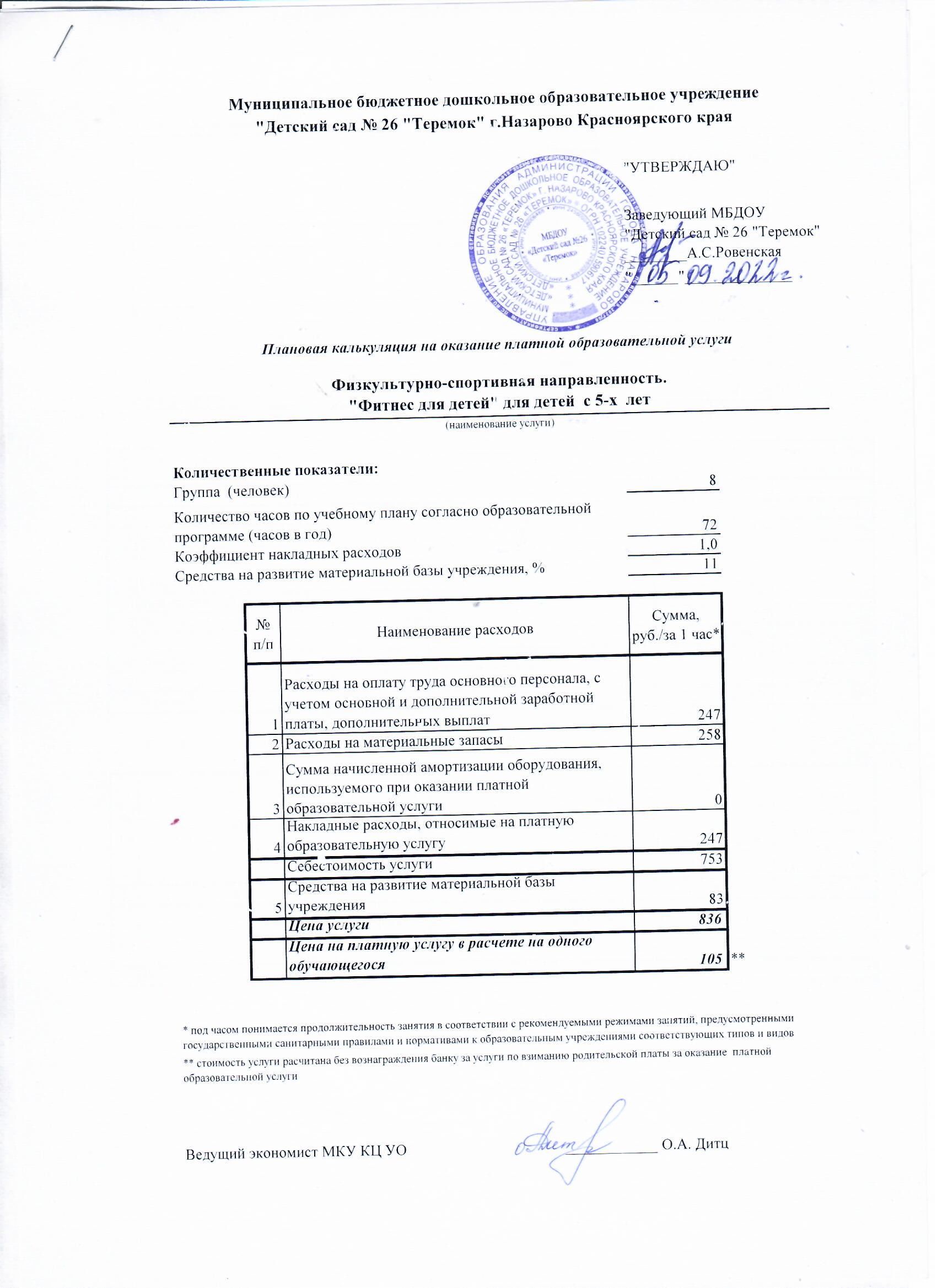 ИСПОЛНИТЕЛЬ:Муниципальное бюджетное  дошкольное образовательное учреждение «Детский сад № 26» « Теремок» г. Назарово Красноярского краяАдрес (юридический): 662200, Российская Федерация, Красноярский край, г. Назарово, ул. Арбузова, владение 118 «А»Фактический адрес: 662200, Российская Федерация, Красноярский край, г. Назарово, ул. Арбузова, владение 118 «А»Тел. 8 ( 39155) 5 – 88-26 E-mail: DSTerremok@yandex.ruСайт: https://dsterremok.ucoz.ru/ЕКС 40102810245370000011КС 03234643047260001900 ОТДЕЛЕНИЕ  КРАСНОЯРСК БАНКА РОССИИ//УФК по Красноярскому краю г.Красноярскл/с 20196Щ56590БИК 010407105ИНН 2456006468Фамилия, имя, отчество заведующего:А.С. РовенскаяПодпись:____________________Дата _______________20____г.ЗАКАЗЧИК: ИСПОЛНИТЕЛЬ:Муниципальное бюджетное  дошкольное образовательное учреждение «Детский сад № 26» « Теремок» г. Назарово Красноярского краяАдрес (юридический): 662200, Российская Федерация, Красноярский край, г. Назарово, ул. Арбузова, владение 118 «А»Фактический адрес: 662200, Российская Федерация, Красноярский край, г. Назарово, ул. Арбузова, владение 118 «А»Тел. 8 ( 39155) 5 – 88-26 E-mail: DSTerremok@yandex.ruСайт: https://dsterremok.ucoz.ru/ЕКС 40102810245370000011КС 03234643047260001900 ОТДЕЛЕНИЕ  КРАСНОЯРСК БАНКА РОССИИ//УФК по Красноярскому краю г.Красноярскл/с 20196Щ56590БИК 010407105ИНН 2456006468Фамилия, имя, отчество заведующего:А.С. РовенскаяПодпись:____________________Дата _______________20____г.(фамилия, имя, отчество)ИСПОЛНИТЕЛЬ:Муниципальное бюджетное  дошкольное образовательное учреждение «Детский сад № 26» « Теремок» г. Назарово Красноярского краяАдрес (юридический): 662200, Российская Федерация, Красноярский край, г. Назарово, ул. Арбузова, владение 118 «А»Фактический адрес: 662200, Российская Федерация, Красноярский край, г. Назарово, ул. Арбузова, владение 118 «А»Тел. 8 ( 39155) 5 – 88-26 E-mail: DSTerremok@yandex.ruСайт: https://dsterremok.ucoz.ru/ЕКС 40102810245370000011КС 03234643047260001900 ОТДЕЛЕНИЕ  КРАСНОЯРСК БАНКА РОССИИ//УФК по Красноярскому краю г.Красноярскл/с 20196Щ56590БИК 010407105ИНН 2456006468Фамилия, имя, отчество заведующего:А.С. РовенскаяПодпись:____________________Дата _______________20____г.Дата рождения:ИСПОЛНИТЕЛЬ:Муниципальное бюджетное  дошкольное образовательное учреждение «Детский сад № 26» « Теремок» г. Назарово Красноярского краяАдрес (юридический): 662200, Российская Федерация, Красноярский край, г. Назарово, ул. Арбузова, владение 118 «А»Фактический адрес: 662200, Российская Федерация, Красноярский край, г. Назарово, ул. Арбузова, владение 118 «А»Тел. 8 ( 39155) 5 – 88-26 E-mail: DSTerremok@yandex.ruСайт: https://dsterremok.ucoz.ru/ЕКС 40102810245370000011КС 03234643047260001900 ОТДЕЛЕНИЕ  КРАСНОЯРСК БАНКА РОССИИ//УФК по Красноярскому краю г.Красноярскл/с 20196Щ56590БИК 010407105ИНН 2456006468Фамилия, имя, отчество заведующего:А.С. РовенскаяПодпись:____________________Дата _______________20____г.Паспортные данные:серия __________№_______________ИСПОЛНИТЕЛЬ:Муниципальное бюджетное  дошкольное образовательное учреждение «Детский сад № 26» « Теремок» г. Назарово Красноярского краяАдрес (юридический): 662200, Российская Федерация, Красноярский край, г. Назарово, ул. Арбузова, владение 118 «А»Фактический адрес: 662200, Российская Федерация, Красноярский край, г. Назарово, ул. Арбузова, владение 118 «А»Тел. 8 ( 39155) 5 – 88-26 E-mail: DSTerremok@yandex.ruСайт: https://dsterremok.ucoz.ru/ЕКС 40102810245370000011КС 03234643047260001900 ОТДЕЛЕНИЕ  КРАСНОЯРСК БАНКА РОССИИ//УФК по Красноярскому краю г.Красноярскл/с 20196Щ56590БИК 010407105ИНН 2456006468Фамилия, имя, отчество заведующего:А.С. РовенскаяПодпись:____________________Дата _______________20____г.Кем выдан:Дата выдачи: ИСПОЛНИТЕЛЬ:Муниципальное бюджетное  дошкольное образовательное учреждение «Детский сад № 26» « Теремок» г. Назарово Красноярского краяАдрес (юридический): 662200, Российская Федерация, Красноярский край, г. Назарово, ул. Арбузова, владение 118 «А»Фактический адрес: 662200, Российская Федерация, Красноярский край, г. Назарово, ул. Арбузова, владение 118 «А»Тел. 8 ( 39155) 5 – 88-26 E-mail: DSTerremok@yandex.ruСайт: https://dsterremok.ucoz.ru/ЕКС 40102810245370000011КС 03234643047260001900 ОТДЕЛЕНИЕ  КРАСНОЯРСК БАНКА РОССИИ//УФК по Красноярскому краю г.Красноярскл/с 20196Щ56590БИК 010407105ИНН 2456006468Фамилия, имя, отчество заведующего:А.С. РовенскаяПодпись:____________________Дата _______________20____г.ИСПОЛНИТЕЛЬ:Муниципальное бюджетное  дошкольное образовательное учреждение «Детский сад № 26» « Теремок» г. Назарово Красноярского краяАдрес (юридический): 662200, Российская Федерация, Красноярский край, г. Назарово, ул. Арбузова, владение 118 «А»Фактический адрес: 662200, Российская Федерация, Красноярский край, г. Назарово, ул. Арбузова, владение 118 «А»Тел. 8 ( 39155) 5 – 88-26 E-mail: DSTerremok@yandex.ruСайт: https://dsterremok.ucoz.ru/ЕКС 40102810245370000011КС 03234643047260001900 ОТДЕЛЕНИЕ  КРАСНОЯРСК БАНКА РОССИИ//УФК по Красноярскому краю г.Красноярскл/с 20196Щ56590БИК 010407105ИНН 2456006468Фамилия, имя, отчество заведующего:А.С. РовенскаяПодпись:____________________Дата _______________20____г.Адрес (с указанием почтового индекса):Контактный телефон:ИСПОЛНИТЕЛЬ:Муниципальное бюджетное  дошкольное образовательное учреждение «Детский сад № 26» « Теремок» г. Назарово Красноярского краяАдрес (юридический): 662200, Российская Федерация, Красноярский край, г. Назарово, ул. Арбузова, владение 118 «А»Фактический адрес: 662200, Российская Федерация, Красноярский край, г. Назарово, ул. Арбузова, владение 118 «А»Тел. 8 ( 39155) 5 – 88-26 E-mail: DSTerremok@yandex.ruСайт: https://dsterremok.ucoz.ru/ЕКС 40102810245370000011КС 03234643047260001900 ОТДЕЛЕНИЕ  КРАСНОЯРСК БАНКА РОССИИ//УФК по Красноярскому краю г.Красноярскл/с 20196Щ56590БИК 010407105ИНН 2456006468Фамилия, имя, отчество заведующего:А.С. РовенскаяПодпись:____________________Дата _______________20____г.Подпись: ______________ИСПОЛНИТЕЛЬ:Муниципальное бюджетное  дошкольное образовательное учреждение «Детский сад № 26» « Теремок» г. Назарово Красноярского краяАдрес (юридический): 662200, Российская Федерация, Красноярский край, г. Назарово, ул. Арбузова, владение 118 «А»Фактический адрес: 662200, Российская Федерация, Красноярский край, г. Назарово, ул. Арбузова, владение 118 «А»Тел. 8 ( 39155) 5 – 88-26 E-mail: DSTerremok@yandex.ruСайт: https://dsterremok.ucoz.ru/ЕКС 40102810245370000011КС 03234643047260001900 ОТДЕЛЕНИЕ  КРАСНОЯРСК БАНКА РОССИИ//УФК по Красноярскому краю г.Красноярскл/с 20196Щ56590БИК 010407105ИНН 2456006468Фамилия, имя, отчество заведующего:А.С. РовенскаяПодпись:____________________Дата _______________20____г.Дата__________20__г.